Отчет о проведении Дня Неизвестного Солдата       3 декабря 2017 года в России отмечается новый праздник -  День Неизвестного Солдата. В этот день ученики нашей  школы приняли участие в митинге которая проходила на Мемориале Славы.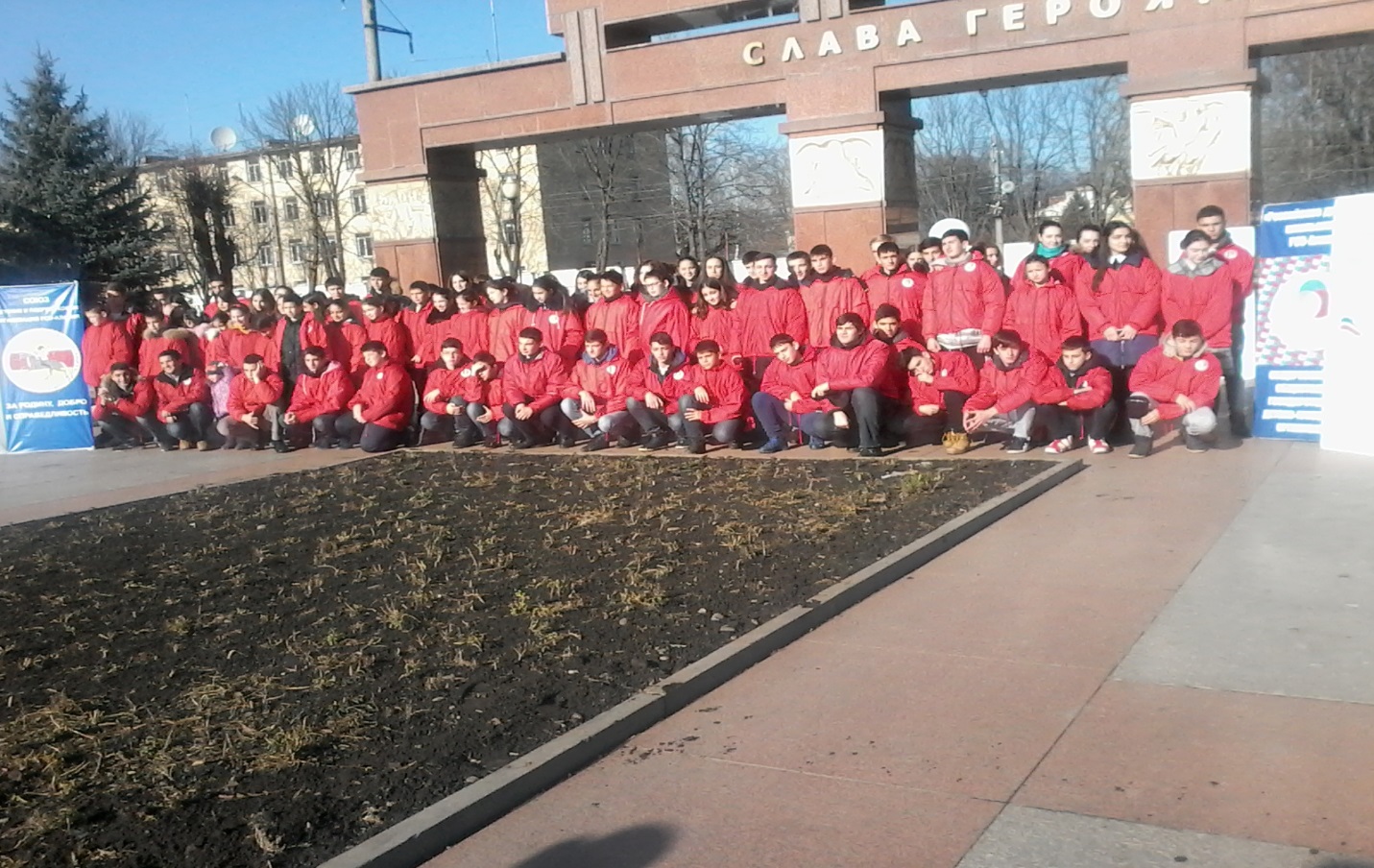 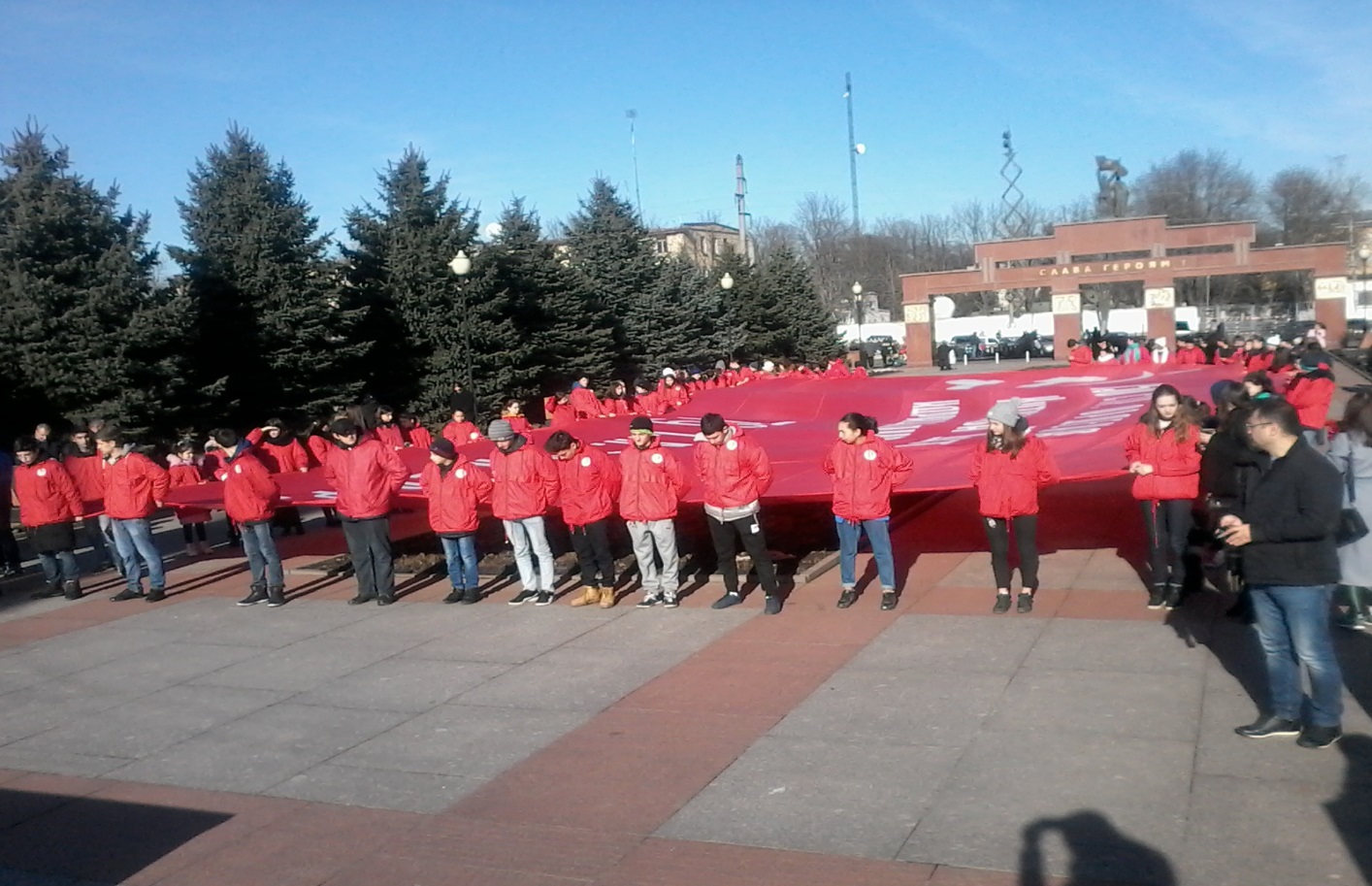 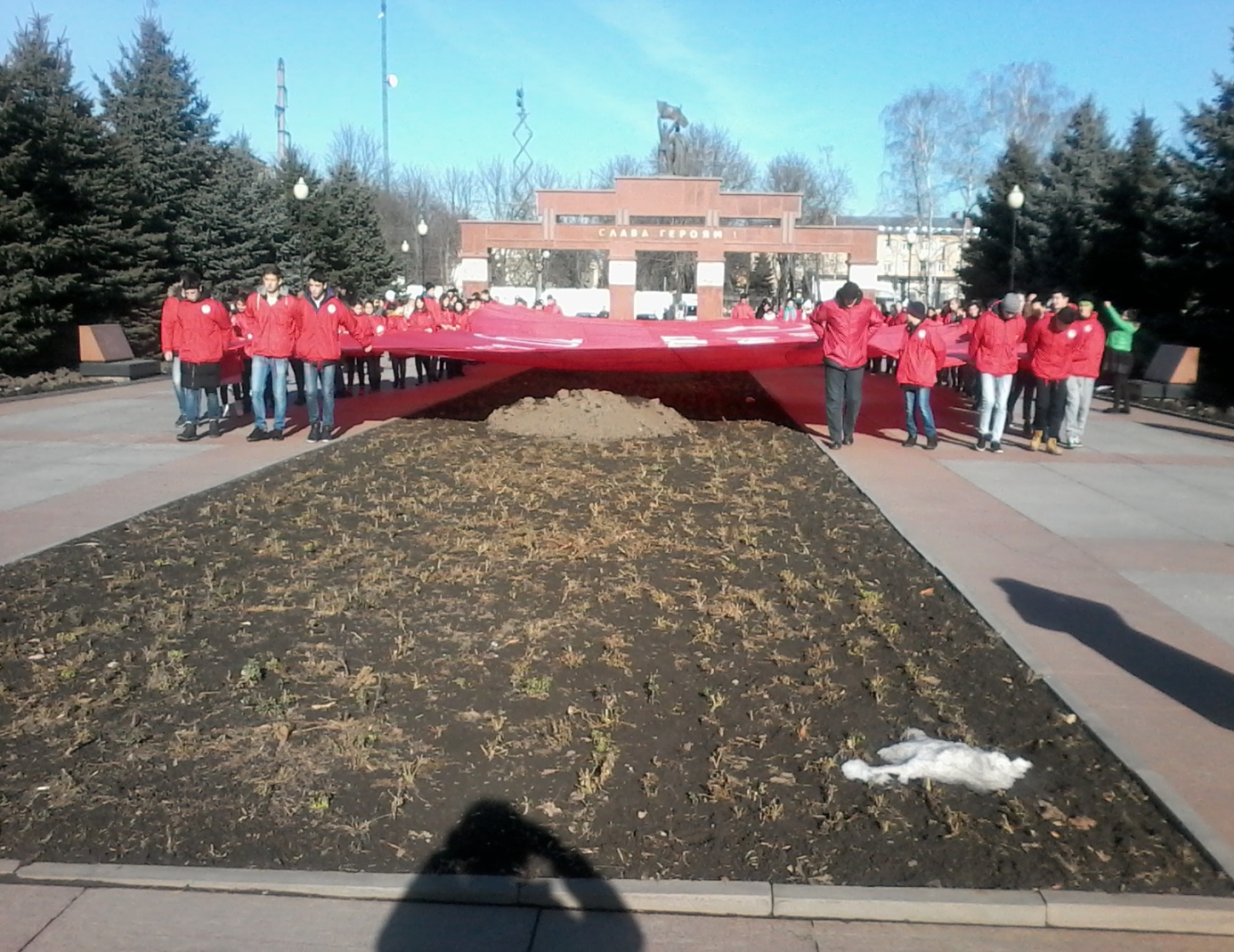 